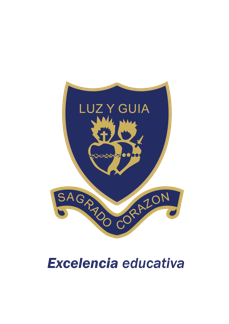 Colegio Sagrado Corazón Luz y Guía Nº 8229MÓDULO SEMANA 2E-LEARNING7º GRADOÁREA : MATEMÁTICA     ¡Hola a todos!   Vamos a seguir con las tareas por este medio.     Para todos aquellos que no presentaron la tarea anterior: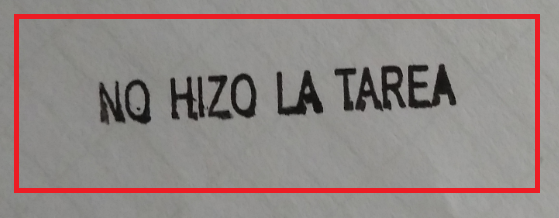 Ahora, continuamos con la ejercitación. Tienen plazo hasta el día 27/03 a las 21 hs para presentar las actividades.No es necesario imprimir la tarea, pueden copiarla en la carpeta.        Envíen fotos de los ejercicios a este mail profesoraaudisiosagradocorazon@gmail.com para poder corregirlos. No se olviden de colocar su nombre y apellido en el mail.          Cuídense mucho ustedes y sus familias. Hasta pronto.ACTIVIDAD  6Recuerden leer atentamente primero el enunciado (por lo menos,dos veces) PROBLEMAS Luis es el coordinador del campamento de primer grado. Al campamento irán 246 chicos.  ¿Cuántos micros tiene que contratar si cada uno lleva 15 personas?8 amigos fueron a comprar un regalo que cuesta $ 7.867 ¿Les alcanza si cada uno lleva $ 900? Si la respuesta es que no, ¿cuánto dinero les falta?Tengo que amueblar un teatro con 45 filas de 23 asientos cada una.¿Cuántos asientos necesito comprar?Si una noche sólo se ocupan 20 lugares por fila. ¿Cuántos asientos quedarán ocupados?Para una reunión Olga encargó 6 docenas de sándwiches: la mitad son de tomate, un tercio de pollo y el resto de jamón y queso. ¿Cuántos sándwiches de tomate había? ¿Cuántos de jamón y queso?Un ciclista ha recorrido 145.8 km en una etapa, 136.65 km en otra etapa y 162.62 km en una tercera etapa. ¿Cuántos kilómetros le quedan por recorrer si la carrera es de 1000 km?De un depósito con agua se sacan 184.5 l y después 128.75 l, finalmente se sacan 84.5 l. Al final quedan en el depósito 160 l. ¿Qué cantidad de agua había en el depósito?No se olviden de escribir las respuestas.Los cálculos deben estar en la hoja de la tarea.ACTIVIDAD  7Resolver las siguientes operaciones:Recuerden separar en términos.Los cálculos deben estar en la hoja de la tarea.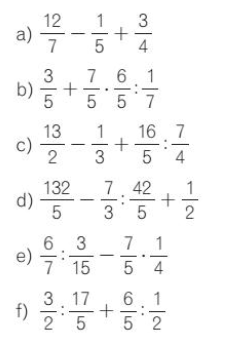 ACTIVIDAD  8 Calcular el perímetro de la figura considerando  que las medidas están en metros.Expresar el perímetro en cm, dam y km. Calcular el área de la figura considerando que las medidas están en metros.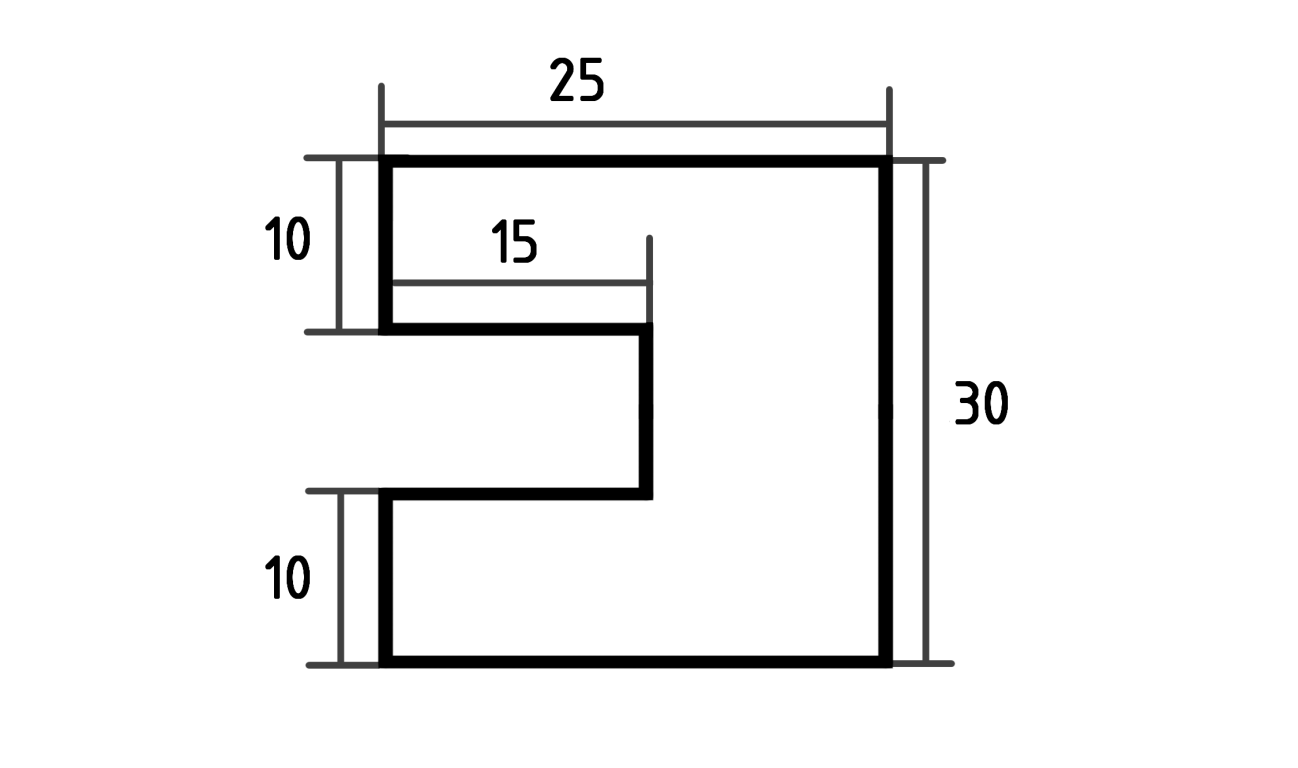 No se olviden de escribir las respuestas.Los cálculos deben estar en la hoja de la tarea.MENSAJE DE CONFIRMACIÓN:  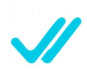 Un vez descargado y abierto correctamente este archivo enviar un mail a profesoraaudisiosagradocorazon@gmail.com.  para confirmar la recepción. Cada actividad tendrá explícito si deben enviar al docente o guardar en la carpeta hasta el regreso a clases. 